NOT: Bu form Anabilim Dalı Başkanlığı üst yazı ekinde word formatında enstitüye ulaştırılmalıdır.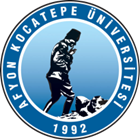 T.C.AFYON KOCATEPE ÜNİVERSİTESİSOSYAL BİLİMLER ENSTİTÜSÜT.C.AFYON KOCATEPE ÜNİVERSİTESİSOSYAL BİLİMLER ENSTİTÜSÜT.C.AFYON KOCATEPE ÜNİVERSİTESİSOSYAL BİLİMLER ENSTİTÜSÜT.C.AFYON KOCATEPE ÜNİVERSİTESİSOSYAL BİLİMLER ENSTİTÜSÜ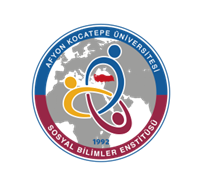 2020-2021 EĞİTİM-ÖGRETİM YILI BAHAR YARIYILI TARİH ANABİLİM DALI YÜKSEK LİSANS PROGRAMI HAFTALIK DERS PROGRAMIDOKTORA2020-2021 EĞİTİM-ÖGRETİM YILI BAHAR YARIYILI TARİH ANABİLİM DALI YÜKSEK LİSANS PROGRAMI HAFTALIK DERS PROGRAMIDOKTORA2020-2021 EĞİTİM-ÖGRETİM YILI BAHAR YARIYILI TARİH ANABİLİM DALI YÜKSEK LİSANS PROGRAMI HAFTALIK DERS PROGRAMIDOKTORA2020-2021 EĞİTİM-ÖGRETİM YILI BAHAR YARIYILI TARİH ANABİLİM DALI YÜKSEK LİSANS PROGRAMI HAFTALIK DERS PROGRAMIDOKTORA2020-2021 EĞİTİM-ÖGRETİM YILI BAHAR YARIYILI TARİH ANABİLİM DALI YÜKSEK LİSANS PROGRAMI HAFTALIK DERS PROGRAMIDOKTORA2020-2021 EĞİTİM-ÖGRETİM YILI BAHAR YARIYILI TARİH ANABİLİM DALI YÜKSEK LİSANS PROGRAMI HAFTALIK DERS PROGRAMIDOKTORA2020-2021 EĞİTİM-ÖGRETİM YILI BAHAR YARIYILI TARİH ANABİLİM DALI YÜKSEK LİSANS PROGRAMI HAFTALIK DERS PROGRAMIDOKTORA2020-2021 EĞİTİM-ÖGRETİM YILI BAHAR YARIYILI TARİH ANABİLİM DALI YÜKSEK LİSANS PROGRAMI HAFTALIK DERS PROGRAMIDOKTORA         GÜNLER         GÜNLER         GÜNLER         GÜNLER         GÜNLER         GÜNLER         GÜNLER         GÜNLERSaatPazartesiPazartesiSalıÇarşambaPerşembePerşembeCuma08:30Kuva-yı Milliye Tarihi(S. Sarısaman)Kuva-yı Milliye Tarihi(S. Sarısaman)Türk Kültür Tarihinin Kaynakları(C. Cihan)Derslik09:30Kuva-yı Milliye Tarihi(S. Sarısaman)Kuva-yı Milliye Tarihi(S. Sarısaman)Osmanlı Sefer Organizasyonu(A.Başer)Osmanlı Diplomatikası(Mehmet Güneş)DerslikAtatürk Dön. Dış Politika(A.Aydın)Türk Kültür Tarihinin Kaynakları(C. Cihan)Derslik10:30Osmanlı Sefer Organizasyonu(A.Başer)Osmanlı Diplomatikası(Mehmet Güneş)DerslikAtatürk Dön. Dış Politika(A.Aydın)11:30Osmanlı Sefer Organizasyonu(A.Başer)Osmanlı Diplomatikası(Mehmet Güneş)DerslikAtatürk Dön. Dış Politika(A.Aydın)13:00Kuva-yı Milliye Tarihi(S. Sarısaman)Kuva-yı Milliye Tarihi(S. Sarısaman)Cumhuriyet Döm. Azınlık Politikaları(A.Altıntaş)14:00II. Meşrutiyet Dön. Siyasal Olayları(A. Yaramış)Cumhuriyet Döm. Azınlık Politikaları(A.Altıntaş)Türk Kültür Tarihinin Kaynakları(C. Cihan)Derslik15:00II. Abdülhamid Dön. Osmanlı Dış Siyaseti(G. Şahin)II. Abdülhamid Dön. Osmanlı Dış Siyaseti(G. Şahin)II. Meşrutiyet Dön. Siyasal Olayları(A. Yaramış)Cumhuriyet Döm. Azınlık Politikaları(A.Altıntaş)16:00II. Abdülhamid Dön. Osmanlı Dış Siyaseti(G. Şahin)II. Abdülhamid Dön. Osmanlı Dış Siyaseti(G. Şahin)II. Meşrutiyet Dön. Siyasal Olayları(A. Yaramış)17:00II. Abdülhamid Dön. Osmanlı Dış Siyaseti(G. Şahin)II. Abdülhamid Dön. Osmanlı Dış Siyaseti(G. Şahin)